Муниципальное автономное учреждение дополнительного образования ЗАТО Северск «Детская школа искусств»ПОЛОЖЕНИЕоб индивидуальном учете результатов освоения учащимися образовательных программ Настоящее Положение  разработано на основании пункта 11 части 3 статьи 28 федерального закона «Об образовании в Российской Федерации».В Муниципальном автономном учреждении дополнительного образования ЗАТО Северск «Детская школа искусств» (далее – Учреждение) разрабатывается система индивидуального учета результатов освоения учащимися образовательных программ, которая включает:- порядок осуществления текущего, промежуточного контроля, итоговой аттестации учащихся, - фонды оценочных средств,- комплекс организационной и учебно-методической документации, включающий: личные дела учащихся, общешкольную ведомость, журналы учета успеваемости и посещаемости (для групповых и индивидуальных занятий), индивидуальные планы, протоколы заседаний комиссии по проведению промежуточной аттестации, протоколы заседаний комиссии по проведению итоговой аттестации.1.2.Личное дело включает сведения об успеваемости учащегося в течение всего срока обучения: результаты текущей аттестации (четвертные оценки), оценки переводных зачетов (экзаменов), итоговые оценки.1.3.Общешкольная ведомость формируется ежегодно. В общешкольную ведомость вносятся результаты текущей, промежуточной, итоговой аттестации (текущая аттестация – четвертные и годовые оценки, промежуточная аттестация – зачеты (экзамены), академические концерты, просмотры, выставки и т.д., итоговая аттестация – выпускные экзамены) каждого учащегося Учреждения.1.4.Журнал учета успеваемости и посещаемости отражает посещаемость и результаты текущей, промежуточной, итоговой аттестации каждого учащегося по каждому учебному предмету учебных планов образовательных программ, реализуемых в образовательной организации.1.5.Индивидуальные планы отражают продвижение учащегося по тем предметам, занятия по которым проходят в индивидуальной форме. Индивидуальные планы включают: исполнительский репертуар каждого года обучения, представленный по полугодиям, программы выступлений учащегося в течение учебного года, выполнение плана, характеристику уровня подготовки на конец учебного года, программу промежуточной аттестации в конце учебного года (переводной зачет/экзамен), отзыв комиссии, оценки текущего контроля и промежуточной аттестации, решение педагогического совета о переводе учащегося в следующий класс.1.6.Протоколы заседания комиссии по проведению промежуточной и итоговой аттестации включают: анализ предмета оценивания (сольное выступление, участие в коллективном (ансамблевом) выступлении, участие в выставке с подготовленной художественной работой и т.д.), экспертное заключение членов комиссии, оценку.1.7.Учреждение утверждает виды документов, направляемых в архив организации для хранения, а также форму хранения (на бумажных и (или) электронных носителях). ПРИНЯТО Педагогическим  советомпротокол №  от 19.06.2017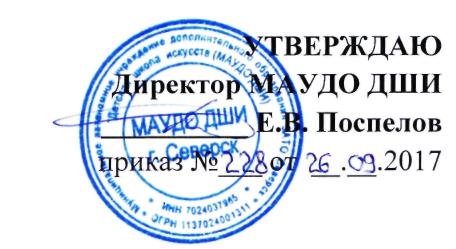 